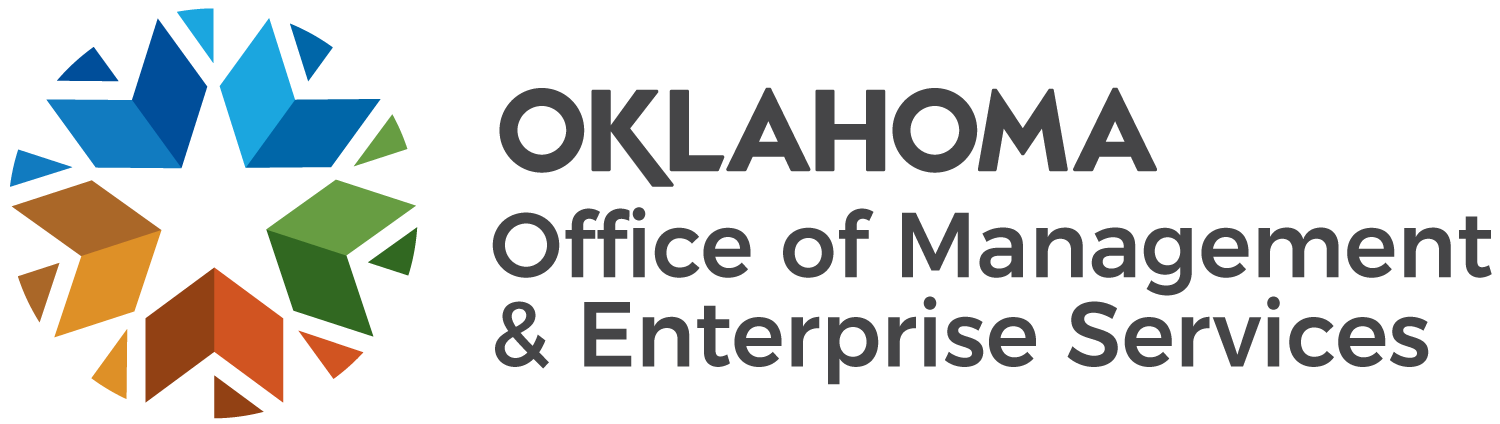 Amendment of SolicitationDate of Issuance:Date of Issuance:Date of Issuance:01/18/202301/18/202301/18/2023     Solicitation No.     Solicitation No.     Solicitation No.     Solicitation No.     Solicitation No.     Solicitation No.     Solicitation No.807000143080700014308070001430807000143080700014308070001430807000143080700014308070001430 Requisition No. Requisition No. Requisition No.807000143080700014308070001430    Amendment No.    Amendment No.    Amendment No.    Amendment No.    Amendment No.    Amendment No.    Amendment No.    Amendment No.111111111Hour and date specified for receipt of offers is changed:Hour and date specified for receipt of offers is changed:Hour and date specified for receipt of offers is changed:Hour and date specified for receipt of offers is changed:Hour and date specified for receipt of offers is changed:Hour and date specified for receipt of offers is changed:Hour and date specified for receipt of offers is changed: No  No  No  Yes, to: Yes, to: Yes, to:February 22, 2023February 22, 2023February 22, 2023333PMCSTCSTCSTPursuant to OAC 260:115-7-30(d), this document shall serve as official notice of amendment to the solicitation identified above. Such notice is being provided to all suppliers to which the original solicitation was sent. Suppliers submitting bids or quotations shall acknowledge receipt of this solicitation amendment prior to the hour and date specified in the solicitation as follows:(1)  Sign and return a copy of this amendment with the solicitation response being submitted; or,(2)  If the supplier has already submitted a response, this acknowledgement must be signed and returned prior to the solicitation deadline. All amendment acknowledgements submitted separately shall have the solicitation number and bid opening date in the subject line of the email.Pursuant to OAC 260:115-7-30(d), this document shall serve as official notice of amendment to the solicitation identified above. Such notice is being provided to all suppliers to which the original solicitation was sent. Suppliers submitting bids or quotations shall acknowledge receipt of this solicitation amendment prior to the hour and date specified in the solicitation as follows:(1)  Sign and return a copy of this amendment with the solicitation response being submitted; or,(2)  If the supplier has already submitted a response, this acknowledgement must be signed and returned prior to the solicitation deadline. All amendment acknowledgements submitted separately shall have the solicitation number and bid opening date in the subject line of the email.Pursuant to OAC 260:115-7-30(d), this document shall serve as official notice of amendment to the solicitation identified above. Such notice is being provided to all suppliers to which the original solicitation was sent. Suppliers submitting bids or quotations shall acknowledge receipt of this solicitation amendment prior to the hour and date specified in the solicitation as follows:(1)  Sign and return a copy of this amendment with the solicitation response being submitted; or,(2)  If the supplier has already submitted a response, this acknowledgement must be signed and returned prior to the solicitation deadline. All amendment acknowledgements submitted separately shall have the solicitation number and bid opening date in the subject line of the email.Pursuant to OAC 260:115-7-30(d), this document shall serve as official notice of amendment to the solicitation identified above. Such notice is being provided to all suppliers to which the original solicitation was sent. Suppliers submitting bids or quotations shall acknowledge receipt of this solicitation amendment prior to the hour and date specified in the solicitation as follows:(1)  Sign and return a copy of this amendment with the solicitation response being submitted; or,(2)  If the supplier has already submitted a response, this acknowledgement must be signed and returned prior to the solicitation deadline. All amendment acknowledgements submitted separately shall have the solicitation number and bid opening date in the subject line of the email.Pursuant to OAC 260:115-7-30(d), this document shall serve as official notice of amendment to the solicitation identified above. Such notice is being provided to all suppliers to which the original solicitation was sent. Suppliers submitting bids or quotations shall acknowledge receipt of this solicitation amendment prior to the hour and date specified in the solicitation as follows:(1)  Sign and return a copy of this amendment with the solicitation response being submitted; or,(2)  If the supplier has already submitted a response, this acknowledgement must be signed and returned prior to the solicitation deadline. All amendment acknowledgements submitted separately shall have the solicitation number and bid opening date in the subject line of the email.Pursuant to OAC 260:115-7-30(d), this document shall serve as official notice of amendment to the solicitation identified above. Such notice is being provided to all suppliers to which the original solicitation was sent. Suppliers submitting bids or quotations shall acknowledge receipt of this solicitation amendment prior to the hour and date specified in the solicitation as follows:(1)  Sign and return a copy of this amendment with the solicitation response being submitted; or,(2)  If the supplier has already submitted a response, this acknowledgement must be signed and returned prior to the solicitation deadline. All amendment acknowledgements submitted separately shall have the solicitation number and bid opening date in the subject line of the email.Pursuant to OAC 260:115-7-30(d), this document shall serve as official notice of amendment to the solicitation identified above. Such notice is being provided to all suppliers to which the original solicitation was sent. Suppliers submitting bids or quotations shall acknowledge receipt of this solicitation amendment prior to the hour and date specified in the solicitation as follows:(1)  Sign and return a copy of this amendment with the solicitation response being submitted; or,(2)  If the supplier has already submitted a response, this acknowledgement must be signed and returned prior to the solicitation deadline. All amendment acknowledgements submitted separately shall have the solicitation number and bid opening date in the subject line of the email.Pursuant to OAC 260:115-7-30(d), this document shall serve as official notice of amendment to the solicitation identified above. Such notice is being provided to all suppliers to which the original solicitation was sent. Suppliers submitting bids or quotations shall acknowledge receipt of this solicitation amendment prior to the hour and date specified in the solicitation as follows:(1)  Sign and return a copy of this amendment with the solicitation response being submitted; or,(2)  If the supplier has already submitted a response, this acknowledgement must be signed and returned prior to the solicitation deadline. All amendment acknowledgements submitted separately shall have the solicitation number and bid opening date in the subject line of the email.Pursuant to OAC 260:115-7-30(d), this document shall serve as official notice of amendment to the solicitation identified above. Such notice is being provided to all suppliers to which the original solicitation was sent. Suppliers submitting bids or quotations shall acknowledge receipt of this solicitation amendment prior to the hour and date specified in the solicitation as follows:(1)  Sign and return a copy of this amendment with the solicitation response being submitted; or,(2)  If the supplier has already submitted a response, this acknowledgement must be signed and returned prior to the solicitation deadline. All amendment acknowledgements submitted separately shall have the solicitation number and bid opening date in the subject line of the email.Pursuant to OAC 260:115-7-30(d), this document shall serve as official notice of amendment to the solicitation identified above. Such notice is being provided to all suppliers to which the original solicitation was sent. Suppliers submitting bids or quotations shall acknowledge receipt of this solicitation amendment prior to the hour and date specified in the solicitation as follows:(1)  Sign and return a copy of this amendment with the solicitation response being submitted; or,(2)  If the supplier has already submitted a response, this acknowledgement must be signed and returned prior to the solicitation deadline. All amendment acknowledgements submitted separately shall have the solicitation number and bid opening date in the subject line of the email.Pursuant to OAC 260:115-7-30(d), this document shall serve as official notice of amendment to the solicitation identified above. Such notice is being provided to all suppliers to which the original solicitation was sent. Suppliers submitting bids or quotations shall acknowledge receipt of this solicitation amendment prior to the hour and date specified in the solicitation as follows:(1)  Sign and return a copy of this amendment with the solicitation response being submitted; or,(2)  If the supplier has already submitted a response, this acknowledgement must be signed and returned prior to the solicitation deadline. All amendment acknowledgements submitted separately shall have the solicitation number and bid opening date in the subject line of the email.Pursuant to OAC 260:115-7-30(d), this document shall serve as official notice of amendment to the solicitation identified above. Such notice is being provided to all suppliers to which the original solicitation was sent. Suppliers submitting bids or quotations shall acknowledge receipt of this solicitation amendment prior to the hour and date specified in the solicitation as follows:(1)  Sign and return a copy of this amendment with the solicitation response being submitted; or,(2)  If the supplier has already submitted a response, this acknowledgement must be signed and returned prior to the solicitation deadline. All amendment acknowledgements submitted separately shall have the solicitation number and bid opening date in the subject line of the email.Pursuant to OAC 260:115-7-30(d), this document shall serve as official notice of amendment to the solicitation identified above. Such notice is being provided to all suppliers to which the original solicitation was sent. Suppliers submitting bids or quotations shall acknowledge receipt of this solicitation amendment prior to the hour and date specified in the solicitation as follows:(1)  Sign and return a copy of this amendment with the solicitation response being submitted; or,(2)  If the supplier has already submitted a response, this acknowledgement must be signed and returned prior to the solicitation deadline. All amendment acknowledgements submitted separately shall have the solicitation number and bid opening date in the subject line of the email.Pursuant to OAC 260:115-7-30(d), this document shall serve as official notice of amendment to the solicitation identified above. Such notice is being provided to all suppliers to which the original solicitation was sent. Suppliers submitting bids or quotations shall acknowledge receipt of this solicitation amendment prior to the hour and date specified in the solicitation as follows:(1)  Sign and return a copy of this amendment with the solicitation response being submitted; or,(2)  If the supplier has already submitted a response, this acknowledgement must be signed and returned prior to the solicitation deadline. All amendment acknowledgements submitted separately shall have the solicitation number and bid opening date in the subject line of the email.Pursuant to OAC 260:115-7-30(d), this document shall serve as official notice of amendment to the solicitation identified above. Such notice is being provided to all suppliers to which the original solicitation was sent. Suppliers submitting bids or quotations shall acknowledge receipt of this solicitation amendment prior to the hour and date specified in the solicitation as follows:(1)  Sign and return a copy of this amendment with the solicitation response being submitted; or,(2)  If the supplier has already submitted a response, this acknowledgement must be signed and returned prior to the solicitation deadline. All amendment acknowledgements submitted separately shall have the solicitation number and bid opening date in the subject line of the email.Pursuant to OAC 260:115-7-30(d), this document shall serve as official notice of amendment to the solicitation identified above. Such notice is being provided to all suppliers to which the original solicitation was sent. Suppliers submitting bids or quotations shall acknowledge receipt of this solicitation amendment prior to the hour and date specified in the solicitation as follows:(1)  Sign and return a copy of this amendment with the solicitation response being submitted; or,(2)  If the supplier has already submitted a response, this acknowledgement must be signed and returned prior to the solicitation deadline. All amendment acknowledgements submitted separately shall have the solicitation number and bid opening date in the subject line of the email.Pursuant to OAC 260:115-7-30(d), this document shall serve as official notice of amendment to the solicitation identified above. Such notice is being provided to all suppliers to which the original solicitation was sent. Suppliers submitting bids or quotations shall acknowledge receipt of this solicitation amendment prior to the hour and date specified in the solicitation as follows:(1)  Sign and return a copy of this amendment with the solicitation response being submitted; or,(2)  If the supplier has already submitted a response, this acknowledgement must be signed and returned prior to the solicitation deadline. All amendment acknowledgements submitted separately shall have the solicitation number and bid opening date in the subject line of the email.Pursuant to OAC 260:115-7-30(d), this document shall serve as official notice of amendment to the solicitation identified above. Such notice is being provided to all suppliers to which the original solicitation was sent. Suppliers submitting bids or quotations shall acknowledge receipt of this solicitation amendment prior to the hour and date specified in the solicitation as follows:(1)  Sign and return a copy of this amendment with the solicitation response being submitted; or,(2)  If the supplier has already submitted a response, this acknowledgement must be signed and returned prior to the solicitation deadline. All amendment acknowledgements submitted separately shall have the solicitation number and bid opening date in the subject line of the email.Pursuant to OAC 260:115-7-30(d), this document shall serve as official notice of amendment to the solicitation identified above. Such notice is being provided to all suppliers to which the original solicitation was sent. Suppliers submitting bids or quotations shall acknowledge receipt of this solicitation amendment prior to the hour and date specified in the solicitation as follows:(1)  Sign and return a copy of this amendment with the solicitation response being submitted; or,(2)  If the supplier has already submitted a response, this acknowledgement must be signed and returned prior to the solicitation deadline. All amendment acknowledgements submitted separately shall have the solicitation number and bid opening date in the subject line of the email.Pursuant to OAC 260:115-7-30(d), this document shall serve as official notice of amendment to the solicitation identified above. Such notice is being provided to all suppliers to which the original solicitation was sent. Suppliers submitting bids or quotations shall acknowledge receipt of this solicitation amendment prior to the hour and date specified in the solicitation as follows:(1)  Sign and return a copy of this amendment with the solicitation response being submitted; or,(2)  If the supplier has already submitted a response, this acknowledgement must be signed and returned prior to the solicitation deadline. All amendment acknowledgements submitted separately shall have the solicitation number and bid opening date in the subject line of the email.Pursuant to OAC 260:115-7-30(d), this document shall serve as official notice of amendment to the solicitation identified above. Such notice is being provided to all suppliers to which the original solicitation was sent. Suppliers submitting bids or quotations shall acknowledge receipt of this solicitation amendment prior to the hour and date specified in the solicitation as follows:(1)  Sign and return a copy of this amendment with the solicitation response being submitted; or,(2)  If the supplier has already submitted a response, this acknowledgement must be signed and returned prior to the solicitation deadline. All amendment acknowledgements submitted separately shall have the solicitation number and bid opening date in the subject line of the email. ISSUED FROM:  ISSUED FROM:  ISSUED FROM:  ISSUED FROM:  ISSUED FROM:  ISSUED FROM:  ISSUED FROM:  ISSUED FROM:  ISSUED FROM:  ISSUED FROM:  ISSUED FROM:  ISSUED FROM:  ISSUED FROM:  ISSUED FROM:  ISSUED FROM:  ISSUED FROM:  ISSUED FROM:  ISSUED FROM:  ISSUED FROM:  ISSUED FROM:  ISSUED FROM:  ISSUED FROM: Misty WillettsMisty WillettsMisty Willetts405-522-7874405-522-7874405-522-7874405-522-7874Misty.Willetts@okhca.orgMisty.Willetts@okhca.orgMisty.Willetts@okhca.orgMisty.Willetts@okhca.orgMisty.Willetts@okhca.orgMisty.Willetts@okhca.orgMisty.Willetts@okhca.orgContracting OfficerContracting OfficerContracting OfficerPhone NumberPhone NumberPhone NumberE-Mail AddressE-Mail AddressE-Mail AddressRETURN TO:Procurement@okhca.orgProcurement@okhca.orgProcurement@okhca.orgProcurement@okhca.orgProcurement@okhca.orgProcurement@okhca.orgProcurement@okhca.orgProcurement@okhca.orgProcurement@okhca.orgProcurement@okhca.orgProcurement@okhca.orgProcurement@okhca.orgProcurement@okhca.orgProcurement@okhca.orgProcurement@okhca.orgDescription of Amendment:Description of Amendment:Description of Amendment:Description of Amendment:Description of Amendment:Description of Amendment:Description of Amendment:Description of Amendment:Description of Amendment:Description of Amendment:Description of Amendment:Description of Amendment:Description of Amendment:Description of Amendment:Description of Amendment:Description of Amendment:Description of Amendment:Description of Amendment:Description of Amendment:Description of Amendment:Description of Amendment:Description of Amendment:a. This is to incorporate the following:a. This is to incorporate the following:a. This is to incorporate the following:a. This is to incorporate the following:a. This is to incorporate the following:a. This is to incorporate the following:a. This is to incorporate the following:a. This is to incorporate the following:a. This is to incorporate the following:a. This is to incorporate the following:a. This is to incorporate the following:a. This is to incorporate the following:a. This is to incorporate the following:a. This is to incorporate the following:a. This is to incorporate the following:a. This is to incorporate the following:a. This is to incorporate the following:a. This is to incorporate the following:a. This is to incorporate the following:a. This is to incorporate the following:a. This is to incorporate the following:a. This is to incorporate the following:a. This is to incorporate the following:Changes to Solicitation 8070001430 included in Amendment OneAddition of Attachment C Bidder Instructions to the Bidder’s LibrarySection A:  Questions Due date from vendors extended to January 24th, 2023                  RFP Answers available on website by 3 PM extended to January 31, 2023                  Bids due to OHCA by 3 PM extended to February 22, 2023Addition of A.1. Definitions 6. “Closed Loop Control System” addedSection A.2 GENERAL INFORMATION 1 IntroductionSection A.2 GENERAL INFORMATION 3. Goals a.Section A.2 GENERAL INFORMATION 4. Mandatory Provisions i., ii., iii.Section A.3. PROJECT/PROGRAM OVERVIEW 7. System Integrator DeletedSection A.4. CONTRACT GOVERNANCE 11. h. i., ii., iii., iv., v.Section A.4. CONTRACT GOVERNANCE 11.j.Section A.5 SCOPE OF WORK 1. c.,d.,f.g.h.i.Section A.5 SCOPE OF WORK 2. a. i., ii.,iii.Section A.5 SCOPE OF WORK 2.e adjustment of numberingSection A.5 SCOPE OF WORK 2.e.iv.Section A.5 SCOPE OF WORK 2.e.i. deletedSection A.5 SCOPE OF WORK 2.e.v. adjustment of numberingSection A.6 SCOPE AND PRICING PROPOSAL FORMAT AddedSection B Index corrected page numbersSection B.6.1 Section B.11.1.Section B.3.1.1Section B.3.1.2.Adjustment of numbering:          B.15.2.11. through B.15.2.27.Section B.18.3.1.7. Section B.18.3.1.8.Section B.18.3.1.9 DeletedSection B.18.6.1.2.d. Section B.21. B. C. and D. Section B.23.2.1.6. a.-d. corrected numberingSection B.24.1. Link correctedSection B.24.2. Link correctedSection B.26.1.4. Section B.26.1.5.Section B.26.1.6.Section B.31.Performance Bond B.31.1. MMIS Deleted Section B.31.Performance Bond B.31.2. NET Broker Bond DeletedSection C. Instructions to Bidder C.1. 7. Link correctedSection C.6. 2. Section C.6.10.c.i, ii.Section C.6.10.c.ii.2.a.-c.  strickenSection C.6.10.c.iii.3.Section C.6.10.d.i., ii.Section C.6.10.e.Attachment Two correction for Certificate of Liability Insurance locationAttachment Two Bid Response 1. DeletedAttachment 4-Specifications Deleted in its entirety and replacedAdded Attachment 4 Scope of Work -Technical Narrative QuestionsAttachment 5 -Technical Narrative Deleted in its entiretyAttachment 6 Potential Optional Services changed to Attachment 5Attachment 7 Pricing changed to Attachment 6Attachment 8 RFP Questions changed to Attachment 7Changes to Solicitation 8070001430 included in Amendment OneAddition of Attachment C Bidder Instructions to the Bidder’s LibrarySection A:  Questions Due date from vendors extended to January 24th, 2023                  RFP Answers available on website by 3 PM extended to January 31, 2023                  Bids due to OHCA by 3 PM extended to February 22, 2023Addition of A.1. Definitions 6. “Closed Loop Control System” addedSection A.2 GENERAL INFORMATION 1 IntroductionSection A.2 GENERAL INFORMATION 3. Goals a.Section A.2 GENERAL INFORMATION 4. Mandatory Provisions i., ii., iii.Section A.3. PROJECT/PROGRAM OVERVIEW 7. System Integrator DeletedSection A.4. CONTRACT GOVERNANCE 11. h. i., ii., iii., iv., v.Section A.4. CONTRACT GOVERNANCE 11.j.Section A.5 SCOPE OF WORK 1. c.,d.,f.g.h.i.Section A.5 SCOPE OF WORK 2. a. i., ii.,iii.Section A.5 SCOPE OF WORK 2.e adjustment of numberingSection A.5 SCOPE OF WORK 2.e.iv.Section A.5 SCOPE OF WORK 2.e.i. deletedSection A.5 SCOPE OF WORK 2.e.v. adjustment of numberingSection A.6 SCOPE AND PRICING PROPOSAL FORMAT AddedSection B Index corrected page numbersSection B.6.1 Section B.11.1.Section B.3.1.1Section B.3.1.2.Adjustment of numbering:          B.15.2.11. through B.15.2.27.Section B.18.3.1.7. Section B.18.3.1.8.Section B.18.3.1.9 DeletedSection B.18.6.1.2.d. Section B.21. B. C. and D. Section B.23.2.1.6. a.-d. corrected numberingSection B.24.1. Link correctedSection B.24.2. Link correctedSection B.26.1.4. Section B.26.1.5.Section B.26.1.6.Section B.31.Performance Bond B.31.1. MMIS Deleted Section B.31.Performance Bond B.31.2. NET Broker Bond DeletedSection C. Instructions to Bidder C.1. 7. Link correctedSection C.6. 2. Section C.6.10.c.i, ii.Section C.6.10.c.ii.2.a.-c.  strickenSection C.6.10.c.iii.3.Section C.6.10.d.i., ii.Section C.6.10.e.Attachment Two correction for Certificate of Liability Insurance locationAttachment Two Bid Response 1. DeletedAttachment 4-Specifications Deleted in its entirety and replacedAdded Attachment 4 Scope of Work -Technical Narrative QuestionsAttachment 5 -Technical Narrative Deleted in its entiretyAttachment 6 Potential Optional Services changed to Attachment 5Attachment 7 Pricing changed to Attachment 6Attachment 8 RFP Questions changed to Attachment 7Changes to Solicitation 8070001430 included in Amendment OneAddition of Attachment C Bidder Instructions to the Bidder’s LibrarySection A:  Questions Due date from vendors extended to January 24th, 2023                  RFP Answers available on website by 3 PM extended to January 31, 2023                  Bids due to OHCA by 3 PM extended to February 22, 2023Addition of A.1. Definitions 6. “Closed Loop Control System” addedSection A.2 GENERAL INFORMATION 1 IntroductionSection A.2 GENERAL INFORMATION 3. Goals a.Section A.2 GENERAL INFORMATION 4. Mandatory Provisions i., ii., iii.Section A.3. PROJECT/PROGRAM OVERVIEW 7. System Integrator DeletedSection A.4. CONTRACT GOVERNANCE 11. h. i., ii., iii., iv., v.Section A.4. CONTRACT GOVERNANCE 11.j.Section A.5 SCOPE OF WORK 1. c.,d.,f.g.h.i.Section A.5 SCOPE OF WORK 2. a. i., ii.,iii.Section A.5 SCOPE OF WORK 2.e adjustment of numberingSection A.5 SCOPE OF WORK 2.e.iv.Section A.5 SCOPE OF WORK 2.e.i. deletedSection A.5 SCOPE OF WORK 2.e.v. adjustment of numberingSection A.6 SCOPE AND PRICING PROPOSAL FORMAT AddedSection B Index corrected page numbersSection B.6.1 Section B.11.1.Section B.3.1.1Section B.3.1.2.Adjustment of numbering:          B.15.2.11. through B.15.2.27.Section B.18.3.1.7. Section B.18.3.1.8.Section B.18.3.1.9 DeletedSection B.18.6.1.2.d. Section B.21. B. C. and D. Section B.23.2.1.6. a.-d. corrected numberingSection B.24.1. Link correctedSection B.24.2. Link correctedSection B.26.1.4. Section B.26.1.5.Section B.26.1.6.Section B.31.Performance Bond B.31.1. MMIS Deleted Section B.31.Performance Bond B.31.2. NET Broker Bond DeletedSection C. Instructions to Bidder C.1. 7. Link correctedSection C.6. 2. Section C.6.10.c.i, ii.Section C.6.10.c.ii.2.a.-c.  strickenSection C.6.10.c.iii.3.Section C.6.10.d.i., ii.Section C.6.10.e.Attachment Two correction for Certificate of Liability Insurance locationAttachment Two Bid Response 1. DeletedAttachment 4-Specifications Deleted in its entirety and replacedAdded Attachment 4 Scope of Work -Technical Narrative QuestionsAttachment 5 -Technical Narrative Deleted in its entiretyAttachment 6 Potential Optional Services changed to Attachment 5Attachment 7 Pricing changed to Attachment 6Attachment 8 RFP Questions changed to Attachment 7Changes to Solicitation 8070001430 included in Amendment OneAddition of Attachment C Bidder Instructions to the Bidder’s LibrarySection A:  Questions Due date from vendors extended to January 24th, 2023                  RFP Answers available on website by 3 PM extended to January 31, 2023                  Bids due to OHCA by 3 PM extended to February 22, 2023Addition of A.1. Definitions 6. “Closed Loop Control System” addedSection A.2 GENERAL INFORMATION 1 IntroductionSection A.2 GENERAL INFORMATION 3. Goals a.Section A.2 GENERAL INFORMATION 4. Mandatory Provisions i., ii., iii.Section A.3. PROJECT/PROGRAM OVERVIEW 7. System Integrator DeletedSection A.4. CONTRACT GOVERNANCE 11. h. i., ii., iii., iv., v.Section A.4. CONTRACT GOVERNANCE 11.j.Section A.5 SCOPE OF WORK 1. c.,d.,f.g.h.i.Section A.5 SCOPE OF WORK 2. a. i., ii.,iii.Section A.5 SCOPE OF WORK 2.e adjustment of numberingSection A.5 SCOPE OF WORK 2.e.iv.Section A.5 SCOPE OF WORK 2.e.i. deletedSection A.5 SCOPE OF WORK 2.e.v. adjustment of numberingSection A.6 SCOPE AND PRICING PROPOSAL FORMAT AddedSection B Index corrected page numbersSection B.6.1 Section B.11.1.Section B.3.1.1Section B.3.1.2.Adjustment of numbering:          B.15.2.11. through B.15.2.27.Section B.18.3.1.7. Section B.18.3.1.8.Section B.18.3.1.9 DeletedSection B.18.6.1.2.d. Section B.21. B. C. and D. Section B.23.2.1.6. a.-d. corrected numberingSection B.24.1. Link correctedSection B.24.2. Link correctedSection B.26.1.4. Section B.26.1.5.Section B.26.1.6.Section B.31.Performance Bond B.31.1. MMIS Deleted Section B.31.Performance Bond B.31.2. NET Broker Bond DeletedSection C. Instructions to Bidder C.1. 7. Link correctedSection C.6. 2. Section C.6.10.c.i, ii.Section C.6.10.c.ii.2.a.-c.  strickenSection C.6.10.c.iii.3.Section C.6.10.d.i., ii.Section C.6.10.e.Attachment Two correction for Certificate of Liability Insurance locationAttachment Two Bid Response 1. DeletedAttachment 4-Specifications Deleted in its entirety and replacedAdded Attachment 4 Scope of Work -Technical Narrative QuestionsAttachment 5 -Technical Narrative Deleted in its entiretyAttachment 6 Potential Optional Services changed to Attachment 5Attachment 7 Pricing changed to Attachment 6Attachment 8 RFP Questions changed to Attachment 7Changes to Solicitation 8070001430 included in Amendment OneAddition of Attachment C Bidder Instructions to the Bidder’s LibrarySection A:  Questions Due date from vendors extended to January 24th, 2023                  RFP Answers available on website by 3 PM extended to January 31, 2023                  Bids due to OHCA by 3 PM extended to February 22, 2023Addition of A.1. Definitions 6. “Closed Loop Control System” addedSection A.2 GENERAL INFORMATION 1 IntroductionSection A.2 GENERAL INFORMATION 3. Goals a.Section A.2 GENERAL INFORMATION 4. Mandatory Provisions i., ii., iii.Section A.3. PROJECT/PROGRAM OVERVIEW 7. System Integrator DeletedSection A.4. CONTRACT GOVERNANCE 11. h. i., ii., iii., iv., v.Section A.4. CONTRACT GOVERNANCE 11.j.Section A.5 SCOPE OF WORK 1. c.,d.,f.g.h.i.Section A.5 SCOPE OF WORK 2. a. i., ii.,iii.Section A.5 SCOPE OF WORK 2.e adjustment of numberingSection A.5 SCOPE OF WORK 2.e.iv.Section A.5 SCOPE OF WORK 2.e.i. deletedSection A.5 SCOPE OF WORK 2.e.v. adjustment of numberingSection A.6 SCOPE AND PRICING PROPOSAL FORMAT AddedSection B Index corrected page numbersSection B.6.1 Section B.11.1.Section B.3.1.1Section B.3.1.2.Adjustment of numbering:          B.15.2.11. through B.15.2.27.Section B.18.3.1.7. Section B.18.3.1.8.Section B.18.3.1.9 DeletedSection B.18.6.1.2.d. Section B.21. B. C. and D. Section B.23.2.1.6. a.-d. corrected numberingSection B.24.1. Link correctedSection B.24.2. Link correctedSection B.26.1.4. Section B.26.1.5.Section B.26.1.6.Section B.31.Performance Bond B.31.1. MMIS Deleted Section B.31.Performance Bond B.31.2. NET Broker Bond DeletedSection C. Instructions to Bidder C.1. 7. Link correctedSection C.6. 2. Section C.6.10.c.i, ii.Section C.6.10.c.ii.2.a.-c.  strickenSection C.6.10.c.iii.3.Section C.6.10.d.i., ii.Section C.6.10.e.Attachment Two correction for Certificate of Liability Insurance locationAttachment Two Bid Response 1. DeletedAttachment 4-Specifications Deleted in its entirety and replacedAdded Attachment 4 Scope of Work -Technical Narrative QuestionsAttachment 5 -Technical Narrative Deleted in its entiretyAttachment 6 Potential Optional Services changed to Attachment 5Attachment 7 Pricing changed to Attachment 6Attachment 8 RFP Questions changed to Attachment 7Changes to Solicitation 8070001430 included in Amendment OneAddition of Attachment C Bidder Instructions to the Bidder’s LibrarySection A:  Questions Due date from vendors extended to January 24th, 2023                  RFP Answers available on website by 3 PM extended to January 31, 2023                  Bids due to OHCA by 3 PM extended to February 22, 2023Addition of A.1. Definitions 6. “Closed Loop Control System” addedSection A.2 GENERAL INFORMATION 1 IntroductionSection A.2 GENERAL INFORMATION 3. Goals a.Section A.2 GENERAL INFORMATION 4. Mandatory Provisions i., ii., iii.Section A.3. PROJECT/PROGRAM OVERVIEW 7. System Integrator DeletedSection A.4. CONTRACT GOVERNANCE 11. h. i., ii., iii., iv., v.Section A.4. CONTRACT GOVERNANCE 11.j.Section A.5 SCOPE OF WORK 1. c.,d.,f.g.h.i.Section A.5 SCOPE OF WORK 2. a. i., ii.,iii.Section A.5 SCOPE OF WORK 2.e adjustment of numberingSection A.5 SCOPE OF WORK 2.e.iv.Section A.5 SCOPE OF WORK 2.e.i. deletedSection A.5 SCOPE OF WORK 2.e.v. adjustment of numberingSection A.6 SCOPE AND PRICING PROPOSAL FORMAT AddedSection B Index corrected page numbersSection B.6.1 Section B.11.1.Section B.3.1.1Section B.3.1.2.Adjustment of numbering:          B.15.2.11. through B.15.2.27.Section B.18.3.1.7. Section B.18.3.1.8.Section B.18.3.1.9 DeletedSection B.18.6.1.2.d. Section B.21. B. C. and D. Section B.23.2.1.6. a.-d. corrected numberingSection B.24.1. Link correctedSection B.24.2. Link correctedSection B.26.1.4. Section B.26.1.5.Section B.26.1.6.Section B.31.Performance Bond B.31.1. MMIS Deleted Section B.31.Performance Bond B.31.2. NET Broker Bond DeletedSection C. Instructions to Bidder C.1. 7. Link correctedSection C.6. 2. Section C.6.10.c.i, ii.Section C.6.10.c.ii.2.a.-c.  strickenSection C.6.10.c.iii.3.Section C.6.10.d.i., ii.Section C.6.10.e.Attachment Two correction for Certificate of Liability Insurance locationAttachment Two Bid Response 1. DeletedAttachment 4-Specifications Deleted in its entirety and replacedAdded Attachment 4 Scope of Work -Technical Narrative QuestionsAttachment 5 -Technical Narrative Deleted in its entiretyAttachment 6 Potential Optional Services changed to Attachment 5Attachment 7 Pricing changed to Attachment 6Attachment 8 RFP Questions changed to Attachment 7Changes to Solicitation 8070001430 included in Amendment OneAddition of Attachment C Bidder Instructions to the Bidder’s LibrarySection A:  Questions Due date from vendors extended to January 24th, 2023                  RFP Answers available on website by 3 PM extended to January 31, 2023                  Bids due to OHCA by 3 PM extended to February 22, 2023Addition of A.1. Definitions 6. “Closed Loop Control System” addedSection A.2 GENERAL INFORMATION 1 IntroductionSection A.2 GENERAL INFORMATION 3. Goals a.Section A.2 GENERAL INFORMATION 4. Mandatory Provisions i., ii., iii.Section A.3. PROJECT/PROGRAM OVERVIEW 7. System Integrator DeletedSection A.4. CONTRACT GOVERNANCE 11. h. i., ii., iii., iv., v.Section A.4. CONTRACT GOVERNANCE 11.j.Section A.5 SCOPE OF WORK 1. c.,d.,f.g.h.i.Section A.5 SCOPE OF WORK 2. a. i., ii.,iii.Section A.5 SCOPE OF WORK 2.e adjustment of numberingSection A.5 SCOPE OF WORK 2.e.iv.Section A.5 SCOPE OF WORK 2.e.i. deletedSection A.5 SCOPE OF WORK 2.e.v. adjustment of numberingSection A.6 SCOPE AND PRICING PROPOSAL FORMAT AddedSection B Index corrected page numbersSection B.6.1 Section B.11.1.Section B.3.1.1Section B.3.1.2.Adjustment of numbering:          B.15.2.11. through B.15.2.27.Section B.18.3.1.7. Section B.18.3.1.8.Section B.18.3.1.9 DeletedSection B.18.6.1.2.d. Section B.21. B. C. and D. Section B.23.2.1.6. a.-d. corrected numberingSection B.24.1. Link correctedSection B.24.2. Link correctedSection B.26.1.4. Section B.26.1.5.Section B.26.1.6.Section B.31.Performance Bond B.31.1. MMIS Deleted Section B.31.Performance Bond B.31.2. NET Broker Bond DeletedSection C. Instructions to Bidder C.1. 7. Link correctedSection C.6. 2. Section C.6.10.c.i, ii.Section C.6.10.c.ii.2.a.-c.  strickenSection C.6.10.c.iii.3.Section C.6.10.d.i., ii.Section C.6.10.e.Attachment Two correction for Certificate of Liability Insurance locationAttachment Two Bid Response 1. DeletedAttachment 4-Specifications Deleted in its entirety and replacedAdded Attachment 4 Scope of Work -Technical Narrative QuestionsAttachment 5 -Technical Narrative Deleted in its entiretyAttachment 6 Potential Optional Services changed to Attachment 5Attachment 7 Pricing changed to Attachment 6Attachment 8 RFP Questions changed to Attachment 7Changes to Solicitation 8070001430 included in Amendment OneAddition of Attachment C Bidder Instructions to the Bidder’s LibrarySection A:  Questions Due date from vendors extended to January 24th, 2023                  RFP Answers available on website by 3 PM extended to January 31, 2023                  Bids due to OHCA by 3 PM extended to February 22, 2023Addition of A.1. Definitions 6. “Closed Loop Control System” addedSection A.2 GENERAL INFORMATION 1 IntroductionSection A.2 GENERAL INFORMATION 3. Goals a.Section A.2 GENERAL INFORMATION 4. Mandatory Provisions i., ii., iii.Section A.3. PROJECT/PROGRAM OVERVIEW 7. System Integrator DeletedSection A.4. CONTRACT GOVERNANCE 11. h. i., ii., iii., iv., v.Section A.4. CONTRACT GOVERNANCE 11.j.Section A.5 SCOPE OF WORK 1. c.,d.,f.g.h.i.Section A.5 SCOPE OF WORK 2. a. i., ii.,iii.Section A.5 SCOPE OF WORK 2.e adjustment of numberingSection A.5 SCOPE OF WORK 2.e.iv.Section A.5 SCOPE OF WORK 2.e.i. deletedSection A.5 SCOPE OF WORK 2.e.v. adjustment of numberingSection A.6 SCOPE AND PRICING PROPOSAL FORMAT AddedSection B Index corrected page numbersSection B.6.1 Section B.11.1.Section B.3.1.1Section B.3.1.2.Adjustment of numbering:          B.15.2.11. through B.15.2.27.Section B.18.3.1.7. Section B.18.3.1.8.Section B.18.3.1.9 DeletedSection B.18.6.1.2.d. Section B.21. B. C. and D. Section B.23.2.1.6. a.-d. corrected numberingSection B.24.1. Link correctedSection B.24.2. Link correctedSection B.26.1.4. Section B.26.1.5.Section B.26.1.6.Section B.31.Performance Bond B.31.1. MMIS Deleted Section B.31.Performance Bond B.31.2. NET Broker Bond DeletedSection C. Instructions to Bidder C.1. 7. Link correctedSection C.6. 2. Section C.6.10.c.i, ii.Section C.6.10.c.ii.2.a.-c.  strickenSection C.6.10.c.iii.3.Section C.6.10.d.i., ii.Section C.6.10.e.Attachment Two correction for Certificate of Liability Insurance locationAttachment Two Bid Response 1. DeletedAttachment 4-Specifications Deleted in its entirety and replacedAdded Attachment 4 Scope of Work -Technical Narrative QuestionsAttachment 5 -Technical Narrative Deleted in its entiretyAttachment 6 Potential Optional Services changed to Attachment 5Attachment 7 Pricing changed to Attachment 6Attachment 8 RFP Questions changed to Attachment 7Changes to Solicitation 8070001430 included in Amendment OneAddition of Attachment C Bidder Instructions to the Bidder’s LibrarySection A:  Questions Due date from vendors extended to January 24th, 2023                  RFP Answers available on website by 3 PM extended to January 31, 2023                  Bids due to OHCA by 3 PM extended to February 22, 2023Addition of A.1. Definitions 6. “Closed Loop Control System” addedSection A.2 GENERAL INFORMATION 1 IntroductionSection A.2 GENERAL INFORMATION 3. Goals a.Section A.2 GENERAL INFORMATION 4. Mandatory Provisions i., ii., iii.Section A.3. PROJECT/PROGRAM OVERVIEW 7. System Integrator DeletedSection A.4. CONTRACT GOVERNANCE 11. h. i., ii., iii., iv., v.Section A.4. CONTRACT GOVERNANCE 11.j.Section A.5 SCOPE OF WORK 1. c.,d.,f.g.h.i.Section A.5 SCOPE OF WORK 2. a. i., ii.,iii.Section A.5 SCOPE OF WORK 2.e adjustment of numberingSection A.5 SCOPE OF WORK 2.e.iv.Section A.5 SCOPE OF WORK 2.e.i. deletedSection A.5 SCOPE OF WORK 2.e.v. adjustment of numberingSection A.6 SCOPE AND PRICING PROPOSAL FORMAT AddedSection B Index corrected page numbersSection B.6.1 Section B.11.1.Section B.3.1.1Section B.3.1.2.Adjustment of numbering:          B.15.2.11. through B.15.2.27.Section B.18.3.1.7. Section B.18.3.1.8.Section B.18.3.1.9 DeletedSection B.18.6.1.2.d. Section B.21. B. C. and D. Section B.23.2.1.6. a.-d. corrected numberingSection B.24.1. Link correctedSection B.24.2. Link correctedSection B.26.1.4. Section B.26.1.5.Section B.26.1.6.Section B.31.Performance Bond B.31.1. MMIS Deleted Section B.31.Performance Bond B.31.2. NET Broker Bond DeletedSection C. Instructions to Bidder C.1. 7. Link correctedSection C.6. 2. Section C.6.10.c.i, ii.Section C.6.10.c.ii.2.a.-c.  strickenSection C.6.10.c.iii.3.Section C.6.10.d.i., ii.Section C.6.10.e.Attachment Two correction for Certificate of Liability Insurance locationAttachment Two Bid Response 1. DeletedAttachment 4-Specifications Deleted in its entirety and replacedAdded Attachment 4 Scope of Work -Technical Narrative QuestionsAttachment 5 -Technical Narrative Deleted in its entiretyAttachment 6 Potential Optional Services changed to Attachment 5Attachment 7 Pricing changed to Attachment 6Attachment 8 RFP Questions changed to Attachment 7Changes to Solicitation 8070001430 included in Amendment OneAddition of Attachment C Bidder Instructions to the Bidder’s LibrarySection A:  Questions Due date from vendors extended to January 24th, 2023                  RFP Answers available on website by 3 PM extended to January 31, 2023                  Bids due to OHCA by 3 PM extended to February 22, 2023Addition of A.1. Definitions 6. “Closed Loop Control System” addedSection A.2 GENERAL INFORMATION 1 IntroductionSection A.2 GENERAL INFORMATION 3. Goals a.Section A.2 GENERAL INFORMATION 4. Mandatory Provisions i., ii., iii.Section A.3. PROJECT/PROGRAM OVERVIEW 7. System Integrator DeletedSection A.4. CONTRACT GOVERNANCE 11. h. i., ii., iii., iv., v.Section A.4. CONTRACT GOVERNANCE 11.j.Section A.5 SCOPE OF WORK 1. c.,d.,f.g.h.i.Section A.5 SCOPE OF WORK 2. a. i., ii.,iii.Section A.5 SCOPE OF WORK 2.e adjustment of numberingSection A.5 SCOPE OF WORK 2.e.iv.Section A.5 SCOPE OF WORK 2.e.i. deletedSection A.5 SCOPE OF WORK 2.e.v. adjustment of numberingSection A.6 SCOPE AND PRICING PROPOSAL FORMAT AddedSection B Index corrected page numbersSection B.6.1 Section B.11.1.Section B.3.1.1Section B.3.1.2.Adjustment of numbering:          B.15.2.11. through B.15.2.27.Section B.18.3.1.7. Section B.18.3.1.8.Section B.18.3.1.9 DeletedSection B.18.6.1.2.d. Section B.21. B. C. and D. Section B.23.2.1.6. a.-d. corrected numberingSection B.24.1. Link correctedSection B.24.2. Link correctedSection B.26.1.4. Section B.26.1.5.Section B.26.1.6.Section B.31.Performance Bond B.31.1. MMIS Deleted Section B.31.Performance Bond B.31.2. NET Broker Bond DeletedSection C. Instructions to Bidder C.1. 7. Link correctedSection C.6. 2. Section C.6.10.c.i, ii.Section C.6.10.c.ii.2.a.-c.  strickenSection C.6.10.c.iii.3.Section C.6.10.d.i., ii.Section C.6.10.e.Attachment Two correction for Certificate of Liability Insurance locationAttachment Two Bid Response 1. DeletedAttachment 4-Specifications Deleted in its entirety and replacedAdded Attachment 4 Scope of Work -Technical Narrative QuestionsAttachment 5 -Technical Narrative Deleted in its entiretyAttachment 6 Potential Optional Services changed to Attachment 5Attachment 7 Pricing changed to Attachment 6Attachment 8 RFP Questions changed to Attachment 7Changes to Solicitation 8070001430 included in Amendment OneAddition of Attachment C Bidder Instructions to the Bidder’s LibrarySection A:  Questions Due date from vendors extended to January 24th, 2023                  RFP Answers available on website by 3 PM extended to January 31, 2023                  Bids due to OHCA by 3 PM extended to February 22, 2023Addition of A.1. Definitions 6. “Closed Loop Control System” addedSection A.2 GENERAL INFORMATION 1 IntroductionSection A.2 GENERAL INFORMATION 3. Goals a.Section A.2 GENERAL INFORMATION 4. Mandatory Provisions i., ii., iii.Section A.3. PROJECT/PROGRAM OVERVIEW 7. System Integrator DeletedSection A.4. CONTRACT GOVERNANCE 11. h. i., ii., iii., iv., v.Section A.4. CONTRACT GOVERNANCE 11.j.Section A.5 SCOPE OF WORK 1. c.,d.,f.g.h.i.Section A.5 SCOPE OF WORK 2. a. i., ii.,iii.Section A.5 SCOPE OF WORK 2.e adjustment of numberingSection A.5 SCOPE OF WORK 2.e.iv.Section A.5 SCOPE OF WORK 2.e.i. deletedSection A.5 SCOPE OF WORK 2.e.v. adjustment of numberingSection A.6 SCOPE AND PRICING PROPOSAL FORMAT AddedSection B Index corrected page numbersSection B.6.1 Section B.11.1.Section B.3.1.1Section B.3.1.2.Adjustment of numbering:          B.15.2.11. through B.15.2.27.Section B.18.3.1.7. Section B.18.3.1.8.Section B.18.3.1.9 DeletedSection B.18.6.1.2.d. Section B.21. B. C. and D. Section B.23.2.1.6. a.-d. corrected numberingSection B.24.1. Link correctedSection B.24.2. Link correctedSection B.26.1.4. Section B.26.1.5.Section B.26.1.6.Section B.31.Performance Bond B.31.1. MMIS Deleted Section B.31.Performance Bond B.31.2. NET Broker Bond DeletedSection C. Instructions to Bidder C.1. 7. Link correctedSection C.6. 2. Section C.6.10.c.i, ii.Section C.6.10.c.ii.2.a.-c.  strickenSection C.6.10.c.iii.3.Section C.6.10.d.i., ii.Section C.6.10.e.Attachment Two correction for Certificate of Liability Insurance locationAttachment Two Bid Response 1. DeletedAttachment 4-Specifications Deleted in its entirety and replacedAdded Attachment 4 Scope of Work -Technical Narrative QuestionsAttachment 5 -Technical Narrative Deleted in its entiretyAttachment 6 Potential Optional Services changed to Attachment 5Attachment 7 Pricing changed to Attachment 6Attachment 8 RFP Questions changed to Attachment 7Changes to Solicitation 8070001430 included in Amendment OneAddition of Attachment C Bidder Instructions to the Bidder’s LibrarySection A:  Questions Due date from vendors extended to January 24th, 2023                  RFP Answers available on website by 3 PM extended to January 31, 2023                  Bids due to OHCA by 3 PM extended to February 22, 2023Addition of A.1. Definitions 6. “Closed Loop Control System” addedSection A.2 GENERAL INFORMATION 1 IntroductionSection A.2 GENERAL INFORMATION 3. Goals a.Section A.2 GENERAL INFORMATION 4. Mandatory Provisions i., ii., iii.Section A.3. PROJECT/PROGRAM OVERVIEW 7. System Integrator DeletedSection A.4. CONTRACT GOVERNANCE 11. h. i., ii., iii., iv., v.Section A.4. CONTRACT GOVERNANCE 11.j.Section A.5 SCOPE OF WORK 1. c.,d.,f.g.h.i.Section A.5 SCOPE OF WORK 2. a. i., ii.,iii.Section A.5 SCOPE OF WORK 2.e adjustment of numberingSection A.5 SCOPE OF WORK 2.e.iv.Section A.5 SCOPE OF WORK 2.e.i. deletedSection A.5 SCOPE OF WORK 2.e.v. adjustment of numberingSection A.6 SCOPE AND PRICING PROPOSAL FORMAT AddedSection B Index corrected page numbersSection B.6.1 Section B.11.1.Section B.3.1.1Section B.3.1.2.Adjustment of numbering:          B.15.2.11. through B.15.2.27.Section B.18.3.1.7. Section B.18.3.1.8.Section B.18.3.1.9 DeletedSection B.18.6.1.2.d. Section B.21. B. C. and D. Section B.23.2.1.6. a.-d. corrected numberingSection B.24.1. Link correctedSection B.24.2. Link correctedSection B.26.1.4. Section B.26.1.5.Section B.26.1.6.Section B.31.Performance Bond B.31.1. MMIS Deleted Section B.31.Performance Bond B.31.2. NET Broker Bond DeletedSection C. Instructions to Bidder C.1. 7. Link correctedSection C.6. 2. Section C.6.10.c.i, ii.Section C.6.10.c.ii.2.a.-c.  strickenSection C.6.10.c.iii.3.Section C.6.10.d.i., ii.Section C.6.10.e.Attachment Two correction for Certificate of Liability Insurance locationAttachment Two Bid Response 1. DeletedAttachment 4-Specifications Deleted in its entirety and replacedAdded Attachment 4 Scope of Work -Technical Narrative QuestionsAttachment 5 -Technical Narrative Deleted in its entiretyAttachment 6 Potential Optional Services changed to Attachment 5Attachment 7 Pricing changed to Attachment 6Attachment 8 RFP Questions changed to Attachment 7Changes to Solicitation 8070001430 included in Amendment OneAddition of Attachment C Bidder Instructions to the Bidder’s LibrarySection A:  Questions Due date from vendors extended to January 24th, 2023                  RFP Answers available on website by 3 PM extended to January 31, 2023                  Bids due to OHCA by 3 PM extended to February 22, 2023Addition of A.1. Definitions 6. “Closed Loop Control System” addedSection A.2 GENERAL INFORMATION 1 IntroductionSection A.2 GENERAL INFORMATION 3. Goals a.Section A.2 GENERAL INFORMATION 4. Mandatory Provisions i., ii., iii.Section A.3. PROJECT/PROGRAM OVERVIEW 7. System Integrator DeletedSection A.4. CONTRACT GOVERNANCE 11. h. i., ii., iii., iv., v.Section A.4. CONTRACT GOVERNANCE 11.j.Section A.5 SCOPE OF WORK 1. c.,d.,f.g.h.i.Section A.5 SCOPE OF WORK 2. a. i., ii.,iii.Section A.5 SCOPE OF WORK 2.e adjustment of numberingSection A.5 SCOPE OF WORK 2.e.iv.Section A.5 SCOPE OF WORK 2.e.i. deletedSection A.5 SCOPE OF WORK 2.e.v. adjustment of numberingSection A.6 SCOPE AND PRICING PROPOSAL FORMAT AddedSection B Index corrected page numbersSection B.6.1 Section B.11.1.Section B.3.1.1Section B.3.1.2.Adjustment of numbering:          B.15.2.11. through B.15.2.27.Section B.18.3.1.7. Section B.18.3.1.8.Section B.18.3.1.9 DeletedSection B.18.6.1.2.d. Section B.21. B. C. and D. Section B.23.2.1.6. a.-d. corrected numberingSection B.24.1. Link correctedSection B.24.2. Link correctedSection B.26.1.4. Section B.26.1.5.Section B.26.1.6.Section B.31.Performance Bond B.31.1. MMIS Deleted Section B.31.Performance Bond B.31.2. NET Broker Bond DeletedSection C. Instructions to Bidder C.1. 7. Link correctedSection C.6. 2. Section C.6.10.c.i, ii.Section C.6.10.c.ii.2.a.-c.  strickenSection C.6.10.c.iii.3.Section C.6.10.d.i., ii.Section C.6.10.e.Attachment Two correction for Certificate of Liability Insurance locationAttachment Two Bid Response 1. DeletedAttachment 4-Specifications Deleted in its entirety and replacedAdded Attachment 4 Scope of Work -Technical Narrative QuestionsAttachment 5 -Technical Narrative Deleted in its entiretyAttachment 6 Potential Optional Services changed to Attachment 5Attachment 7 Pricing changed to Attachment 6Attachment 8 RFP Questions changed to Attachment 7Changes to Solicitation 8070001430 included in Amendment OneAddition of Attachment C Bidder Instructions to the Bidder’s LibrarySection A:  Questions Due date from vendors extended to January 24th, 2023                  RFP Answers available on website by 3 PM extended to January 31, 2023                  Bids due to OHCA by 3 PM extended to February 22, 2023Addition of A.1. Definitions 6. “Closed Loop Control System” addedSection A.2 GENERAL INFORMATION 1 IntroductionSection A.2 GENERAL INFORMATION 3. Goals a.Section A.2 GENERAL INFORMATION 4. Mandatory Provisions i., ii., iii.Section A.3. PROJECT/PROGRAM OVERVIEW 7. System Integrator DeletedSection A.4. CONTRACT GOVERNANCE 11. h. i., ii., iii., iv., v.Section A.4. CONTRACT GOVERNANCE 11.j.Section A.5 SCOPE OF WORK 1. c.,d.,f.g.h.i.Section A.5 SCOPE OF WORK 2. a. i., ii.,iii.Section A.5 SCOPE OF WORK 2.e adjustment of numberingSection A.5 SCOPE OF WORK 2.e.iv.Section A.5 SCOPE OF WORK 2.e.i. deletedSection A.5 SCOPE OF WORK 2.e.v. adjustment of numberingSection A.6 SCOPE AND PRICING PROPOSAL FORMAT AddedSection B Index corrected page numbersSection B.6.1 Section B.11.1.Section B.3.1.1Section B.3.1.2.Adjustment of numbering:          B.15.2.11. through B.15.2.27.Section B.18.3.1.7. Section B.18.3.1.8.Section B.18.3.1.9 DeletedSection B.18.6.1.2.d. Section B.21. B. C. and D. Section B.23.2.1.6. a.-d. corrected numberingSection B.24.1. Link correctedSection B.24.2. Link correctedSection B.26.1.4. Section B.26.1.5.Section B.26.1.6.Section B.31.Performance Bond B.31.1. MMIS Deleted Section B.31.Performance Bond B.31.2. NET Broker Bond DeletedSection C. Instructions to Bidder C.1. 7. Link correctedSection C.6. 2. Section C.6.10.c.i, ii.Section C.6.10.c.ii.2.a.-c.  strickenSection C.6.10.c.iii.3.Section C.6.10.d.i., ii.Section C.6.10.e.Attachment Two correction for Certificate of Liability Insurance locationAttachment Two Bid Response 1. DeletedAttachment 4-Specifications Deleted in its entirety and replacedAdded Attachment 4 Scope of Work -Technical Narrative QuestionsAttachment 5 -Technical Narrative Deleted in its entiretyAttachment 6 Potential Optional Services changed to Attachment 5Attachment 7 Pricing changed to Attachment 6Attachment 8 RFP Questions changed to Attachment 7Changes to Solicitation 8070001430 included in Amendment OneAddition of Attachment C Bidder Instructions to the Bidder’s LibrarySection A:  Questions Due date from vendors extended to January 24th, 2023                  RFP Answers available on website by 3 PM extended to January 31, 2023                  Bids due to OHCA by 3 PM extended to February 22, 2023Addition of A.1. Definitions 6. “Closed Loop Control System” addedSection A.2 GENERAL INFORMATION 1 IntroductionSection A.2 GENERAL INFORMATION 3. Goals a.Section A.2 GENERAL INFORMATION 4. Mandatory Provisions i., ii., iii.Section A.3. PROJECT/PROGRAM OVERVIEW 7. System Integrator DeletedSection A.4. CONTRACT GOVERNANCE 11. h. i., ii., iii., iv., v.Section A.4. CONTRACT GOVERNANCE 11.j.Section A.5 SCOPE OF WORK 1. c.,d.,f.g.h.i.Section A.5 SCOPE OF WORK 2. a. i., ii.,iii.Section A.5 SCOPE OF WORK 2.e adjustment of numberingSection A.5 SCOPE OF WORK 2.e.iv.Section A.5 SCOPE OF WORK 2.e.i. deletedSection A.5 SCOPE OF WORK 2.e.v. adjustment of numberingSection A.6 SCOPE AND PRICING PROPOSAL FORMAT AddedSection B Index corrected page numbersSection B.6.1 Section B.11.1.Section B.3.1.1Section B.3.1.2.Adjustment of numbering:          B.15.2.11. through B.15.2.27.Section B.18.3.1.7. Section B.18.3.1.8.Section B.18.3.1.9 DeletedSection B.18.6.1.2.d. Section B.21. B. C. and D. Section B.23.2.1.6. a.-d. corrected numberingSection B.24.1. Link correctedSection B.24.2. Link correctedSection B.26.1.4. Section B.26.1.5.Section B.26.1.6.Section B.31.Performance Bond B.31.1. MMIS Deleted Section B.31.Performance Bond B.31.2. NET Broker Bond DeletedSection C. Instructions to Bidder C.1. 7. Link correctedSection C.6. 2. Section C.6.10.c.i, ii.Section C.6.10.c.ii.2.a.-c.  strickenSection C.6.10.c.iii.3.Section C.6.10.d.i., ii.Section C.6.10.e.Attachment Two correction for Certificate of Liability Insurance locationAttachment Two Bid Response 1. DeletedAttachment 4-Specifications Deleted in its entirety and replacedAdded Attachment 4 Scope of Work -Technical Narrative QuestionsAttachment 5 -Technical Narrative Deleted in its entiretyAttachment 6 Potential Optional Services changed to Attachment 5Attachment 7 Pricing changed to Attachment 6Attachment 8 RFP Questions changed to Attachment 7Changes to Solicitation 8070001430 included in Amendment OneAddition of Attachment C Bidder Instructions to the Bidder’s LibrarySection A:  Questions Due date from vendors extended to January 24th, 2023                  RFP Answers available on website by 3 PM extended to January 31, 2023                  Bids due to OHCA by 3 PM extended to February 22, 2023Addition of A.1. Definitions 6. “Closed Loop Control System” addedSection A.2 GENERAL INFORMATION 1 IntroductionSection A.2 GENERAL INFORMATION 3. Goals a.Section A.2 GENERAL INFORMATION 4. Mandatory Provisions i., ii., iii.Section A.3. PROJECT/PROGRAM OVERVIEW 7. System Integrator DeletedSection A.4. CONTRACT GOVERNANCE 11. h. i., ii., iii., iv., v.Section A.4. CONTRACT GOVERNANCE 11.j.Section A.5 SCOPE OF WORK 1. c.,d.,f.g.h.i.Section A.5 SCOPE OF WORK 2. a. i., ii.,iii.Section A.5 SCOPE OF WORK 2.e adjustment of numberingSection A.5 SCOPE OF WORK 2.e.iv.Section A.5 SCOPE OF WORK 2.e.i. deletedSection A.5 SCOPE OF WORK 2.e.v. adjustment of numberingSection A.6 SCOPE AND PRICING PROPOSAL FORMAT AddedSection B Index corrected page numbersSection B.6.1 Section B.11.1.Section B.3.1.1Section B.3.1.2.Adjustment of numbering:          B.15.2.11. through B.15.2.27.Section B.18.3.1.7. Section B.18.3.1.8.Section B.18.3.1.9 DeletedSection B.18.6.1.2.d. Section B.21. B. C. and D. Section B.23.2.1.6. a.-d. corrected numberingSection B.24.1. Link correctedSection B.24.2. Link correctedSection B.26.1.4. Section B.26.1.5.Section B.26.1.6.Section B.31.Performance Bond B.31.1. MMIS Deleted Section B.31.Performance Bond B.31.2. NET Broker Bond DeletedSection C. Instructions to Bidder C.1. 7. Link correctedSection C.6. 2. Section C.6.10.c.i, ii.Section C.6.10.c.ii.2.a.-c.  strickenSection C.6.10.c.iii.3.Section C.6.10.d.i., ii.Section C.6.10.e.Attachment Two correction for Certificate of Liability Insurance locationAttachment Two Bid Response 1. DeletedAttachment 4-Specifications Deleted in its entirety and replacedAdded Attachment 4 Scope of Work -Technical Narrative QuestionsAttachment 5 -Technical Narrative Deleted in its entiretyAttachment 6 Potential Optional Services changed to Attachment 5Attachment 7 Pricing changed to Attachment 6Attachment 8 RFP Questions changed to Attachment 7Changes to Solicitation 8070001430 included in Amendment OneAddition of Attachment C Bidder Instructions to the Bidder’s LibrarySection A:  Questions Due date from vendors extended to January 24th, 2023                  RFP Answers available on website by 3 PM extended to January 31, 2023                  Bids due to OHCA by 3 PM extended to February 22, 2023Addition of A.1. Definitions 6. “Closed Loop Control System” addedSection A.2 GENERAL INFORMATION 1 IntroductionSection A.2 GENERAL INFORMATION 3. Goals a.Section A.2 GENERAL INFORMATION 4. Mandatory Provisions i., ii., iii.Section A.3. PROJECT/PROGRAM OVERVIEW 7. System Integrator DeletedSection A.4. CONTRACT GOVERNANCE 11. h. i., ii., iii., iv., v.Section A.4. CONTRACT GOVERNANCE 11.j.Section A.5 SCOPE OF WORK 1. c.,d.,f.g.h.i.Section A.5 SCOPE OF WORK 2. a. i., ii.,iii.Section A.5 SCOPE OF WORK 2.e adjustment of numberingSection A.5 SCOPE OF WORK 2.e.iv.Section A.5 SCOPE OF WORK 2.e.i. deletedSection A.5 SCOPE OF WORK 2.e.v. adjustment of numberingSection A.6 SCOPE AND PRICING PROPOSAL FORMAT AddedSection B Index corrected page numbersSection B.6.1 Section B.11.1.Section B.3.1.1Section B.3.1.2.Adjustment of numbering:          B.15.2.11. through B.15.2.27.Section B.18.3.1.7. Section B.18.3.1.8.Section B.18.3.1.9 DeletedSection B.18.6.1.2.d. Section B.21. B. C. and D. Section B.23.2.1.6. a.-d. corrected numberingSection B.24.1. Link correctedSection B.24.2. Link correctedSection B.26.1.4. Section B.26.1.5.Section B.26.1.6.Section B.31.Performance Bond B.31.1. MMIS Deleted Section B.31.Performance Bond B.31.2. NET Broker Bond DeletedSection C. Instructions to Bidder C.1. 7. Link correctedSection C.6. 2. Section C.6.10.c.i, ii.Section C.6.10.c.ii.2.a.-c.  strickenSection C.6.10.c.iii.3.Section C.6.10.d.i., ii.Section C.6.10.e.Attachment Two correction for Certificate of Liability Insurance locationAttachment Two Bid Response 1. DeletedAttachment 4-Specifications Deleted in its entirety and replacedAdded Attachment 4 Scope of Work -Technical Narrative QuestionsAttachment 5 -Technical Narrative Deleted in its entiretyAttachment 6 Potential Optional Services changed to Attachment 5Attachment 7 Pricing changed to Attachment 6Attachment 8 RFP Questions changed to Attachment 7Changes to Solicitation 8070001430 included in Amendment OneAddition of Attachment C Bidder Instructions to the Bidder’s LibrarySection A:  Questions Due date from vendors extended to January 24th, 2023                  RFP Answers available on website by 3 PM extended to January 31, 2023                  Bids due to OHCA by 3 PM extended to February 22, 2023Addition of A.1. Definitions 6. “Closed Loop Control System” addedSection A.2 GENERAL INFORMATION 1 IntroductionSection A.2 GENERAL INFORMATION 3. Goals a.Section A.2 GENERAL INFORMATION 4. Mandatory Provisions i., ii., iii.Section A.3. PROJECT/PROGRAM OVERVIEW 7. System Integrator DeletedSection A.4. CONTRACT GOVERNANCE 11. h. i., ii., iii., iv., v.Section A.4. CONTRACT GOVERNANCE 11.j.Section A.5 SCOPE OF WORK 1. c.,d.,f.g.h.i.Section A.5 SCOPE OF WORK 2. a. i., ii.,iii.Section A.5 SCOPE OF WORK 2.e adjustment of numberingSection A.5 SCOPE OF WORK 2.e.iv.Section A.5 SCOPE OF WORK 2.e.i. deletedSection A.5 SCOPE OF WORK 2.e.v. adjustment of numberingSection A.6 SCOPE AND PRICING PROPOSAL FORMAT AddedSection B Index corrected page numbersSection B.6.1 Section B.11.1.Section B.3.1.1Section B.3.1.2.Adjustment of numbering:          B.15.2.11. through B.15.2.27.Section B.18.3.1.7. Section B.18.3.1.8.Section B.18.3.1.9 DeletedSection B.18.6.1.2.d. Section B.21. B. C. and D. Section B.23.2.1.6. a.-d. corrected numberingSection B.24.1. Link correctedSection B.24.2. Link correctedSection B.26.1.4. Section B.26.1.5.Section B.26.1.6.Section B.31.Performance Bond B.31.1. MMIS Deleted Section B.31.Performance Bond B.31.2. NET Broker Bond DeletedSection C. Instructions to Bidder C.1. 7. Link correctedSection C.6. 2. Section C.6.10.c.i, ii.Section C.6.10.c.ii.2.a.-c.  strickenSection C.6.10.c.iii.3.Section C.6.10.d.i., ii.Section C.6.10.e.Attachment Two correction for Certificate of Liability Insurance locationAttachment Two Bid Response 1. DeletedAttachment 4-Specifications Deleted in its entirety and replacedAdded Attachment 4 Scope of Work -Technical Narrative QuestionsAttachment 5 -Technical Narrative Deleted in its entiretyAttachment 6 Potential Optional Services changed to Attachment 5Attachment 7 Pricing changed to Attachment 6Attachment 8 RFP Questions changed to Attachment 7Changes to Solicitation 8070001430 included in Amendment OneAddition of Attachment C Bidder Instructions to the Bidder’s LibrarySection A:  Questions Due date from vendors extended to January 24th, 2023                  RFP Answers available on website by 3 PM extended to January 31, 2023                  Bids due to OHCA by 3 PM extended to February 22, 2023Addition of A.1. Definitions 6. “Closed Loop Control System” addedSection A.2 GENERAL INFORMATION 1 IntroductionSection A.2 GENERAL INFORMATION 3. Goals a.Section A.2 GENERAL INFORMATION 4. Mandatory Provisions i., ii., iii.Section A.3. PROJECT/PROGRAM OVERVIEW 7. System Integrator DeletedSection A.4. CONTRACT GOVERNANCE 11. h. i., ii., iii., iv., v.Section A.4. CONTRACT GOVERNANCE 11.j.Section A.5 SCOPE OF WORK 1. c.,d.,f.g.h.i.Section A.5 SCOPE OF WORK 2. a. i., ii.,iii.Section A.5 SCOPE OF WORK 2.e adjustment of numberingSection A.5 SCOPE OF WORK 2.e.iv.Section A.5 SCOPE OF WORK 2.e.i. deletedSection A.5 SCOPE OF WORK 2.e.v. adjustment of numberingSection A.6 SCOPE AND PRICING PROPOSAL FORMAT AddedSection B Index corrected page numbersSection B.6.1 Section B.11.1.Section B.3.1.1Section B.3.1.2.Adjustment of numbering:          B.15.2.11. through B.15.2.27.Section B.18.3.1.7. Section B.18.3.1.8.Section B.18.3.1.9 DeletedSection B.18.6.1.2.d. Section B.21. B. C. and D. Section B.23.2.1.6. a.-d. corrected numberingSection B.24.1. Link correctedSection B.24.2. Link correctedSection B.26.1.4. Section B.26.1.5.Section B.26.1.6.Section B.31.Performance Bond B.31.1. MMIS Deleted Section B.31.Performance Bond B.31.2. NET Broker Bond DeletedSection C. Instructions to Bidder C.1. 7. Link correctedSection C.6. 2. Section C.6.10.c.i, ii.Section C.6.10.c.ii.2.a.-c.  strickenSection C.6.10.c.iii.3.Section C.6.10.d.i., ii.Section C.6.10.e.Attachment Two correction for Certificate of Liability Insurance locationAttachment Two Bid Response 1. DeletedAttachment 4-Specifications Deleted in its entirety and replacedAdded Attachment 4 Scope of Work -Technical Narrative QuestionsAttachment 5 -Technical Narrative Deleted in its entiretyAttachment 6 Potential Optional Services changed to Attachment 5Attachment 7 Pricing changed to Attachment 6Attachment 8 RFP Questions changed to Attachment 7Changes to Solicitation 8070001430 included in Amendment OneAddition of Attachment C Bidder Instructions to the Bidder’s LibrarySection A:  Questions Due date from vendors extended to January 24th, 2023                  RFP Answers available on website by 3 PM extended to January 31, 2023                  Bids due to OHCA by 3 PM extended to February 22, 2023Addition of A.1. Definitions 6. “Closed Loop Control System” addedSection A.2 GENERAL INFORMATION 1 IntroductionSection A.2 GENERAL INFORMATION 3. Goals a.Section A.2 GENERAL INFORMATION 4. Mandatory Provisions i., ii., iii.Section A.3. PROJECT/PROGRAM OVERVIEW 7. System Integrator DeletedSection A.4. CONTRACT GOVERNANCE 11. h. i., ii., iii., iv., v.Section A.4. CONTRACT GOVERNANCE 11.j.Section A.5 SCOPE OF WORK 1. c.,d.,f.g.h.i.Section A.5 SCOPE OF WORK 2. a. i., ii.,iii.Section A.5 SCOPE OF WORK 2.e adjustment of numberingSection A.5 SCOPE OF WORK 2.e.iv.Section A.5 SCOPE OF WORK 2.e.i. deletedSection A.5 SCOPE OF WORK 2.e.v. adjustment of numberingSection A.6 SCOPE AND PRICING PROPOSAL FORMAT AddedSection B Index corrected page numbersSection B.6.1 Section B.11.1.Section B.3.1.1Section B.3.1.2.Adjustment of numbering:          B.15.2.11. through B.15.2.27.Section B.18.3.1.7. Section B.18.3.1.8.Section B.18.3.1.9 DeletedSection B.18.6.1.2.d. Section B.21. B. C. and D. Section B.23.2.1.6. a.-d. corrected numberingSection B.24.1. Link correctedSection B.24.2. Link correctedSection B.26.1.4. Section B.26.1.5.Section B.26.1.6.Section B.31.Performance Bond B.31.1. MMIS Deleted Section B.31.Performance Bond B.31.2. NET Broker Bond DeletedSection C. Instructions to Bidder C.1. 7. Link correctedSection C.6. 2. Section C.6.10.c.i, ii.Section C.6.10.c.ii.2.a.-c.  strickenSection C.6.10.c.iii.3.Section C.6.10.d.i., ii.Section C.6.10.e.Attachment Two correction for Certificate of Liability Insurance locationAttachment Two Bid Response 1. DeletedAttachment 4-Specifications Deleted in its entirety and replacedAdded Attachment 4 Scope of Work -Technical Narrative QuestionsAttachment 5 -Technical Narrative Deleted in its entiretyAttachment 6 Potential Optional Services changed to Attachment 5Attachment 7 Pricing changed to Attachment 6Attachment 8 RFP Questions changed to Attachment 7b. All other terms and conditions remain unchanged.b. All other terms and conditions remain unchanged.b. All other terms and conditions remain unchanged.b. All other terms and conditions remain unchanged.b. All other terms and conditions remain unchanged.b. All other terms and conditions remain unchanged.Supplier Company Name (PRINT)Supplier Company Name (PRINT)Supplier Company Name (PRINT)DateAuthorized Representative Name (PRINT)TitleAuthorized Representative Signature